INFINUM-AHS ( ab 07.09.2020 )                                 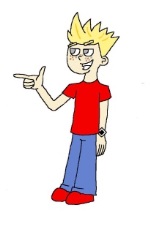 Schulgeld			€ 547,00 / Monat ( 12 x Jahr )Vandalismuspauschale		€   60,00 / (einmalig bei Eintritt)Einschreibegebühr ab 		€ 520,00 Putzbeitrag			€ 160,00 (€ 32,00 pro Monat x 5) / Semester (15.9 und 15.2 Einzug)Turnbeitrag			€ 175,00 (€ 35,00 pro Monat x 5) / Semester (15.9 und 15.2 Einzug)Schulrequisitenbeitrag		€ 150,00 / Semester (15.9 und 15.2 Einzug)DAF/DAZ			€ 230,00 ( pro Monat / 4 WST )NAWI Projekt lt. KursgebührMatura/VWA Begleitung	€ 85,00 ( für D7 und D8 12x im Jahr ) – bei vollständig absolvierter				Matura Matura/VWA Gebühr bis Juni, Schulgeld bis AugustNMB				€ 309,00 ( ab 5 Schüler !! )	INFINUM-Volksschule 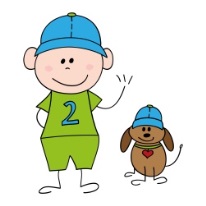 Schulgeld			€ 532,00 / Monat ( 12x im Jahr )Vandalismuspauschale		€ 60,00 (einmalig bei Eintritt)Einschreibegebühr		€ 520,00 Putzbeitrag			€ 140,00 (€ 28,00 pro Monat x 5) / Semester (15.9 und 15.2 Einzug)/ Turnbeitrag			€ 150,00 (€ 30,00 pro Monat x 5) / Semester (15.9 und 15.2 Einzug)Schulrequisitenbeitrag		€ 150,00 (€ 30,00 pro Monat x 5) / Semester (15.9 und 15.2 Einzug)NMB				€ 309,00Sonstiges: BANKRÜCKBUCHUNGSSPESEN € 25/ MAHNSPESEN € 15			 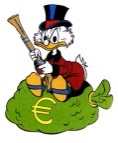 